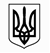 ЗАПОРІЗЬКА МІСЬКА РАДАДЕПАРТАМЕНТ ОСВІТИ І НАУКИПРАВОБЕРЕЖНИЙ ВІДДІЛ ОСВІТИЗАПОРІЗЬКА ПОЧАТКОВА ШКОЛА «ЕВРИКА»ЗАПОРІЗЬКОЇ МІСЬКОЇ РАДИПро організацію підготовки та проведення  педагогічної ради                                                                28.03. 2024 р.Відповідно до плану роботи школи,  з метою якісної підготовки до засідання педагогічної ради, вивчення теоретичних засад та методів і форм практичної реалізації освітнього процесу, сучасних педагогічних технологій, активізації роботи  педагогічних працівників та  розв’язання вказаних проблем, залучення педагогів до підготовки та якісного проведення педрадиНАКАЗУЮ: 1. Провести  28 березня   2024 року педагогічну раду на тему: «Підведення підсумків роботи  педагогічного колективу над темою школи за 5 років та визначення нової теми, над якою буде працювати колектив протягом наступних 5 років »  з порядком денним:Аналіз виконання рішень попереднього засідання педагогічної ради.Про  підведення підсумків роботи  педагогічного колективу за 5 років над темою «Впровадження Базового компоненту та Нового Держстандарту шляхом активізації процесу пізнання здобувачів освіти»      (Відповідальні Пархоменко О., творча група «Школа мислення»)2.1. «Впровадження в освітній процес педагогіки партнерства для формування в дошкільників та молодших школярів соціально доцільної поведінки, у межах суспільного руху - освіта для сталого розвитку» ;2.2. «Формування культури критичного мислення дошкільників та молодших школярів засобами Stream – освіти».Про   визначення нової теми, над якою буде працювати колектив протягом наступних 5 років                                                                            (Зуб Л.В.)                                   Про   схвалення  «ПОЛОЖЕННЯ  про цифрову безпеку» ЗПШ «Еврика»                                                                                                                    (Зуб Л.В.)Про  схвалення «ПОЛОЖЕННЯ  про моніторинг якості освіти» ЗПШ «Еврика»                                                                                             (Зуб Л.В.)   Про затвердження сертифікатів педагогічних працівників ЗПШ «Еврика».                                                                                                      (Пархоменко О.)2. Затвердити склад робочої  групи для підготовки до засідання педагогічної ради:       Зуб Лариса Вікторівна  - директор школи;      Пархоменко  Ольга Юріївна – вихователь - методист     Лисенко Юлія Григорівна – заступник директора з НВР   ;   3. Призначити відповідальними   за підготовку до засідання педагогічної       ради  Пархоменко О. Ю., Лисенко Ю.Г. 4.  Відповідальним за підготовку до проведення педагогічної ради:   4.1.	До 22.03.2024  р. скласти план підготовки і проведення педагогічної         ради.   4.2.	До 22.03.2024 р. підготувати проекти наказів, доповідей та рішень педагогічної  ради.  5.	Наказ довести до відома всіх педагогічних працівників.  6.	Контроль за виконанням наказу залишаю за собою.Директор школи                                                                  Лариса ЗУБЗ наказом ознайомлені:                                  Пархоменко О. Ю.                                                                           Лисенко Ю.Г.                                                                  «_____»_______ 2024 р.    Н А К А З_____26.02.2024__  м. Запоріжжя                 №__13______